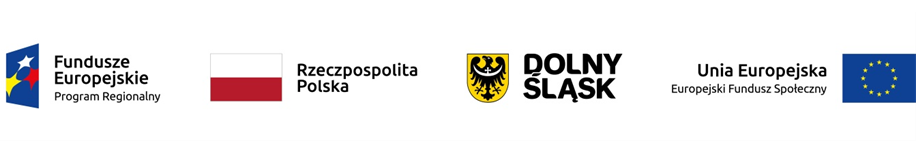 ZAŁĄCZNIK NR  1  DO REGULAMINU REKRUTACJI I PRZYZNAWANIA ŚRODKÓW FINANSOWYCH NA ROZWÓJ PRZEDSIĘBIORCZOŚCI 
Szczegółowy opis sektorów wykluczonych z możliwości ubiegania się o otrzymanie wsparcia do projektu „Twoja firma - Twój sukces!”realizowanego w ramach Działania 8.3 Samozatrudnienie, przedsiębiorczość oraz tworzenie nowych miejsc pracy Regionalny Program Operacyjny Województwa 
Dolnośląskiego 2014-2020	WYKLUCZENIA W OPARCIU O ROZPORZĄDZENIE KOMISJI (UE) NR 1407/2013  Z DNIA 18 GRUDNIA 2013 R. W SPRAWIE STOSOWANIA ART. 107 I 108 TRAKTATU O FUNKCJONOWANIU UNII EUROPEJSKIEJ	Zgodnie z zapisami Rozporządzenia Ministra Infrastruktury i Rozwoju z 2 lipca 2015 r. w sprawie udzielania pomocy de minimis oraz pomocy publicznej w ramach programów operacyjnych finansowanych z Europejskiego Funduszu Społecznego na lata 2014-2020 nie jest dopuszczalne udzielenie wsparcia osobom :	planującym rozpoczęcie działalności gospodarczej w sektorze rybołówstwa i akwakultury w rozumieniu rozporządzenia Rady (WE) nr 104/2000 z dnia 17 grudnia 1999 r. w sprawie wspólnej organizacji rynków produktów rybołówstwa i akwakultury;	planującym rozpoczęcie działalności gospodarczej w zakresie produkcji podstawowej produktów rolnych wymienionych w załączniku I do Traktatu ustanawiającego Wspólnotę Europejską;	planującym rozpoczęcie działalności gospodarczej w zakresie przetwarzania i wprowadzania do obrotu produktów rolnych wymienionych w załączniku I do Traktatu ustanawiającego Wspólnotę Europejską, jeżeli:	wartość pomocy ustalana jest na podstawie ceny lub ilości takich produktów zakupionych od producentów surowców lub wprowadzonych na rynek przez podmioty gospodarcze objęte pomocą,	udzielenie pomocy zależy od przekazania jej w części lub w całości producentom surowców;	planującym rozpoczęcie działalności gospodarczej związanej z wywozem do państw trzecich lub państw członkowskich tzn. wsparcia bezpośrednio związanego z ilością wywożonych produktów, tworzeniem i prowadzeniem sieci dystrybucyjnej lub innymi wydatkami bieżącymi związanymi z prowadzeniem działalności eksportowej;	planującym rozpoczęcie działalności gospodarczej uwarunkowanej pierwszeństwem użycia towarów produkcji krajowej przed towarami importowanymi;	planującym rozpoczęcie działalności gospodarczej w zakresie drogowego transportu towarów na nabycie pojazdów przeznaczonych do takiego transportu;	na których ciąży obowiązek zwrotu pomocy, wynikający z decyzji Komisji Europejskiej, uznającej pomoc za niezgodną z prawem oraz ze wspólnym rynkiem.WYKLUCZENIA W OPARCIU O ROZPORZĄDZENIE KOMISJI (UE) NR 1407/2013  Z DNIA 18 GRUDNIA 2013 R. W SPRAWIE STOSOWANIA ART. 107 I 108 TRAKTATU O FUNKCJONOWANIU UNII EUROPEJSKIEJSektor rybołówstwa i akwakultury.Zgodnie z rozporządzeniem Rady (WE) nr 1379 z dnia 11 grudnia 2013 r. w sprawie wspólnej organizacji rynków produktów rybołówstwa i akwakultury, zmieniające rozporządzenia Rady (WE) nr 1184/2006 i (WE) nr 1224/2009 oraz uchylające rozporządzenie Rady (WE) nr 104/2000, sektor rybołówstwa i akwakultury oznacza sektor  gospodarki,   który   obejmuje   wszelką   działalność   związaną   z   produkcją  i przetwarzaniem produktów rybołówstwa lub akwakultury oraz obrotem nimi.„Producent” oznacza: każdą osobę fizyczną lub prawną, która wykorzystuje środki produkcji do uzyskania produktów rybołówstwa lub akwakultury z zamiarem wprowadzenia ich do obrotu.„Produkty rybołówstwa” oznaczają: organizmy wodne pochodzące z dowolnej działalności połowowej lub otrzymywane z nich produkty, wymienione w Tabeli 13.„Produkty akwakultury” oznaczają: organizmy wodne na dowolnym etapie ich  cyklu życia, pochodzące z dowolnej działalności w zakresie akwakultury lub otrzymywane z nich produkty wymienione w poniższej tabeli.Rozporządzenie Komisji (UE) NR 1407/2013 z dnia 18 grudnia 2013 w sprawie stosowania art. 107 i 108 Traktatu o funkcjonowaniu Unii Europejskiej do pomocy de minimis wyklucza generalnie możliwość udzielenia pomocy de minimis w sektorze rybołówstwa i akwakultury.Tabela 13 Produkty rybołówstwa i akwakulturyschłodzone lub zamrożone0305Ryby suszone, solone lub w solance; ryby wędzone, nawet gotowane przed lub podczas procesu wędzenia; mąki, mączki i granulki, z ryb, nadające się do spożycia przez ludzi0306Skorupiaki, nawet w skorupach, żywe, świeże, schłodzone, zamrożone, suszone, solone lub w solance; skorupiaki wskorupach, gotowane na parze lub w wodzie, nawet schłodzone, zamrożone, suszone, solone lub w solance; mąki, mączki igranulki, ze skorupiaków, nadające się do spożycia przez ludzi0307Mięczaki, nawet w skorupach, żywe, świeże, schłodzone,zamrożone, suszone, solone lub w solance; bezkręgowce wodne, inne niż skorupiaki i mięczaki, żywe, świeże, schłodzone,zamrożone, suszone, solone lub w solance; mąki, mączki igranulki, z bezkręgowców wodnych innych niż skorupiaki, nadające się do spożycia przez ludziProdukty pochodzenia zwierzęcego, gdzie indziej niewymienione ani niewłączone; martwe zwierzęta objęte działem 1 lub 3, nienadające się do spożycia przez ludziInneProdukty z ryb lub skorupiaków, mięczaków lub pozostałych bezkręgowców wodnych; martwe zwierzęta objęte działem 3:0511 91 10	Odpadki rybne0511 91 90	Pozostałe1212 20 00	Wodorosty morskie i pozostałe algiTłuszcze i oleje i ich frakcje, z ryb, nawet rafinowane, aleniemodyfikowane chemicznie1504 10	Oleje z wątróbek rybich i ich frakcje1504 20	Tłuszcze, oleje i ich frakcje, z ryb, inne niż oleje z wątróbek1603 00Ekstrakty i soki, z mięsa, ryb lub skorupiaków, mięczaków lub pozostałych bezkręgowców wodnych1604Ryby przetworzone lub zakonserwowane; kawior i namiastki kawioru przygotowane z ikry rybiej1605Skorupiaki, mięczaki i pozostałe bezkręgowce wodne, przetworzonelub zakonserwowaneMakarony, nawet poddane obróbce cieplnej lub nadziewane(mięsem lub innymi substancjami), lub przygotowane inaczej, takiejak spaghetti, rurki, nitki, lasagne, gnocchi, ravioli, cannelloni;Odniesienie produktów wymienionych powyżej do Polskiej Klasyfikacji Działalności(PKD) zawiera Tabela 14.Tabela 14 PodklasaPKD	Wyszczególnienie03.11.Z	Rybołówstwo w wodach morskichPodklasa ta obejmuje:połowy ryb na oceanach, morzach i w wewnętrznych wodachmorskich,połowy skorupiaków i mięczaków morskich,wielorybnictwo,połowy zwierząt wodnych: żółwi, osłonic, jeżowców itp.,działalność   statków    rybackich   prowadzących   połowy   ryb i innych organizmów wodnych połączone z ich  przetwórstwem  i konserwowaniem,pozyskiwanie (poławianie, wydobywanie) pozostałych produktów i organizmów znajdujących się w wodach morskich, np.: pereł naturalnych, gąbek, korali i alg,działalność usługową związaną z połowem ryb na oceanach,morzach i w wewnętrznych wodach morskich.Podklasa ta nie obejmuje:połowów ssaków morskich (np. morsów, fok), z wyłączeniemwielorybnictwa, sklasyfikowanych w 01.70.Z,przetwórstwa	wielorybów	na	statkach	-	przetwórniach,sklasyfikowanego w 10.11.Z,przetwórstwa ryb, skorupiaków, mięczaków i pozostałych organizmów wodnych na statkach zajmujących się wyłącznie przetwórstwem i przechowywaniem lub w fabrykach znajdujących się na lądzie, sklasyfikowanego w 10.20.Z,wynajmowania łodzi rekreacyjnych z załogą, na przejażdżki po morzach i wodach przybrzeżnych (np. wyprawy na ryby), sklasyfikowanego w 50.10.Z,działalności związanej z dozorem łowisk oraz usługamipatrolowymi, sklasyfikowanej w 84.24.Z,działalności wspomagającej wędkarstwo sportowei rekreacyjne, sklasyfikowanej w 93.19.Z.03.12.Z	Rybołówstwo w wodach śródlądowychPodklasa ta obejmuje:połowy ryb w wodach śródlądowych,połowy skorupiaków i mięczaków w wodach śródlądowych,połowy	pozostałych	organizmów	wodnych	w wodachśródlądowych,pozyskiwanie	surowców	znajdujących	się	w wodachśródlądowych,działalność	usługową	związaną	z połowem	ryb	w wodachśródlądowych.Podklasa ta nie obejmuje:przetwórstwa ryb, skorupiaków i mięczaków, sklasyfikowanego w 10.20.Z,działalności związanej z ochroną łowisk i usługami patrolowymi,sklasyfikowanej w 84.24.Z,działalności	wspomagającej	wędkarstwo	sportowei rekreacyjne, sklasyfikowanej w 93.19.Z.03.21.Z	Chów i hodowla ryb oraz pozostałych organizmów wodnych w wodach morskichPodklasa ta obejmuje:chów i hodowla ryb w wodach morskich, włączając chówi hodowlę morskich ryb ozdobnych,produkcja jaj małż (omułków, ostryg itp.), larw homarów, krewetek po okresie larwowym, narybku i podrostków narybku,chów i hodowla szkarłatnic i pozostałych jadalnych wodorostówmorskich,chów i hodowla skorupiaków, małż, innych mięczaków oraz pozostałych organizmów wodnych w wodach morskich,chów  i  hodowla  ryb   i   pozostałych  organizmów	wodnychw wodach słonawych,chów i hodowla ryb i pozostałych organizmów morskichw akwenach i zbiornikach ze słoną wodą,działalność wylęgarni ryb w wodach morskich,chów i hodowla robaków morskich.Podklasa ta nie obejmuje:chowu i hodowli żab, sklasyfikowanych w 03.22.Z,działalności	wspomagającej	wędkarstwo	sportowei rekreacyjne, sklasyfikowanej w 93.19.Z.03.22.Z10.20.ZChów i hodowla ryb oraz pozostałych organizmów wodnych w wodach śródlądowychPodklasa ta obejmuje:chów i hodowlę ryb w stawach rybnych i wodach śródlądowych, włączając chów i hodowlę ryb ozdobnych w stawach rybnych i  w wodach śródlądowych,chów i hodowlę skorupiaków, małży, innych mięczaków oraz pozostałych organizmów wodnych w wodach śródlądowych,działalność związaną z wylęgarniami ryb (słodkowodnych),chów i hodowlę żab,działalność usługową związaną z chowem i hodowlą ryb, skorupiaków, mięczaków i innych organizmów wodnych w stawach rybnych i wodach śródlądowych.Podklasa ta nie obejmuje:działalności związanej z chowem i hodowlą ryb i pozostałych organizmów morskich w akwenach i zbiornikach ze słoną wodą, sklasyfikowanej w 03.21.Z,działalności wspomagającej wędkarstwo sportowe irekreacyjne, sklasyfikowanej w 93.19.Z.Przetwarzanie i konserwowanie ryb, skorupiakówi mięczakówPodklasa ta obejmuje:przetwarzanie i konserwowanie ryb, skorupiaków i mięczaków obejmujące: mrożenie, głębokie mrożenie, suszenie, gotowanie, wędzenie, solenie, przechowywanie w solance, puszkowanie itp.,produkcja wyrobów z ryb, skorupiaków i mięczaków: filetówrybnych, ikry, kawioru, substytutów kawioru itp.,produkcja mączki rybnej, przeznaczonej do spożycia przez ludzi lub do karmienia zwierząt,produkcja mąki, mączki i granulek z ryb i ssaków morskich, nie nadających się do spożycia przez ludzi,działalność	statków,	na	których	dokonuje	się	wyłącznieprzetwarzania i konserwowania ryb,obróbka wodorostów.Podklasa ta nie obejmuje:przetwarzania ryb na statkach prowadzących połowy ryb,sklasyfikowanego w 03.11.Z,przetwarzania wielorybów na lądzie lub na specjalistycznychstatkach, sklasyfikowanego w 10.11.Z,produkcji	olejów	i	tłuszczów	z	ryb	i	ssaków	morskich,sklasyfikowanej w 10.41.Z,produkcji gotowych, mrożonych dań rybnych, sklasyfikowanejw 10.85.Z,produkcja zup rybnych, sklasyfikowanej w 10.89.Z.10.41.Z	Produkcja olejów i pozostałych tłuszczów płynnychPodklasa ta obejmuje:produkcja olejów z ryb i ssaków morskich, Z wyłączeniem:produkcja nieoczyszczonych olejów roślinnych: oliwy z oliwek, oleju sojowego, oleju palmowego, oleju słonecznikowego, oleju z nasion bawełny, oleju rzepakowego, oleju gorczycowego, oleju z siemienia lnianego itp.,produkcja nieodtłuszczonej mąki i mączki z nasion roślin oleistych, orzechów lub ziaren oleistych,produkcja rafinowanych olejów roślinnych: oliwy z oliwek, oleju sojowego itp.,przetwarzanie olejów roślinnych: parowanie, gotowanie,odwadnianie, utwardzanie itp.,produkcja niejadalnych olejów i tłuszczów zwierzęcych, produkcja puchu bawełnianego (lintersu), makuchów z nasion oleistych oraz innych pozostałości powstających przy produkcji oleju.10.73.Z Produkcja makaronów,  klusek,  kuskusu  i  podobnych  wyrobów mącznych - tylko tych, które zawierają w masie ponad 20 % ryb, skorupiaków, mięczaków lub innych bezkręgowców wodnychPodklasa ta obejmuje:produkcja makaronów, pierogów i klusek, gotowanych lub surowych, nadziewanych lub nienadziewanych,produkcja kuskusu,produkcja	konserwowanych	lub	mrożonych	wyrobówmakaronowych.Dot. podklasy PKD 03.11.Z: Wieloryby, delfiny, morświny, manaty, krowy morskie zaliczane są do produktów rolnych, o których mowa w art. 38 TWE.Zgodnie z Rozporządzeniem Parlamentu Europejskiego i Rady (UE) nr 1379/2013 z dnia11 grudnia  2013  r.  w  sprawie  wspólnej  organizacji  rynków  produktów  rybołówstwa i akwakultury do produktów rybołówstwa zalicza się wyłącznie makarony nadziewane, również gotowane lub przygotowane inaczej, jeśli zawierają w masie ponad 20% ryb, skorupiaków, mięczaków lub innych bezkręgowców. Wymienione powyżej produkty mogą wchodzić w zakres działalności wyszczególnionych w pierwszym i trzecim tiret podklasy PKD nr 10.73.Z. Oznacza to, że nie każda działalność objęta podklasą PKD nr 10.73.Z (pierwszy   i   trzeci   tiret)   dotyczy   produktów   rybołówstwa,   o   których   mowa     w Rozporządzenia Parlamentu Europejskiego i Rady (UE) nr 1379/2013. Należy podkreślić, iż zgodnie z załącznikiem I Rozporządzenia Parlamentu Europejskiego i Rady (UE) nr 1379/2013 za produkty rybołówstwa uznaje odpady rybne (kod CN 0511 91 10) oraz pozostałe (kod CN 0511 91 90).W związku z powyższym, nie jest możliwe przypisanie jednoznacznie tych produktów do konkretnej podklasy PKD. Mogą one powstać przy prowadzeniu działalności zaliczanej do podklasy PKD nr 03.11.Z, 03.12.Z, 03.21.Z, 10.20.Z.Ponadto, sektor rybołówstwa i akwakultury obejmuje wszelką działalność związaną z obrotem produktami rybołówstwa lub akwakultury, a zatem wszelka działalność handlowa obejmująca obrót tymi produktami stanowi działalność wykonywaną w tym sektorze (np. sprzedaż ryb lub wodorostów morskich w sklepie akwarystycznym).W tabeli nr 15 wskazano kody PKD określające działalność handlową, która stanowi działalność w sektorze rybołówstwa i akwakultury, jeżeli dotyczy obrotu produktami rybołówstwa i akwakultury, wymienionymi w tabeli nr 13.Tabela 15UWAGA !W drodze odstępstwa w odniesieniu do sektora rybołówstwa i akwakultury stosuje się następujące warunki szczegółowe, umożliwiające wnioskowanie o przyznanie środków pomocowych:pomoc nie przekracza 120 000 EUR na przedsiębiorstwo prowadzące działalność w sektorze rybołówstwa i akwakultury1; wszystkie dane liczbowe muszą zostać podane w kwotach brutto, tj. przed odliczeniem podatków lub innych opłat;pomoc dla przedsiębiorstw prowadzących działalność w sektorze rybołówstwa i akwakultury nie dotyczy żadnej z kategorii pomocy, o których mowa w art. 1 ust. 1 lit. a)–k) rozporządzenia Komisji (UE) nr 717/20142;jeżeli przedsiębiorstwo prowadzi działalność w kilku sektorach, do których zastosowanie mają różne kwoty maksymalne zgodnie z pkt 22 lit. a) i pkt 23 lit. a) Komunikatu Komisji z dnia 19 marca 2020r., dane państwo członkowskie zapewnia, za pomocą odpowiednich środków, takich jak rozdzielna księgowość, aby odnośny pułap był przestrzegany w przypadku każdej z tych działalności i aby łącznie nie została przekroczona najwyższa możliwa kwota;zastosowanie mają wszystkie pozostałe warunki określone w pkt 22 Komunikatu Komisji z dnia 19 marca 2020r3.Produkcja pierwotna produktów rolnych wymienionych w załączniku I doTraktatu ustanawiającego Wspólnotę Europejską.Sektor rolnictwa obejmuje produkcję podstawową, przetwarzanie i wprowadzanie do obrotu artykułów rolnych wymienionych w załączniku I do Traktatu o funkcjonowaniu UE.Zgodnie z art. 38 TWE przez produkty rolne (listę tych produktów przedstawia Tabela 16)należy rozumieć płody ziemi, produkty pochodzące z hodowli i rybołówstwa, jak również1 Produkty wymienione w załączniku I do rozporządzenia Parlamentu Europejskiego i Rady (UE) nr 1379/2013 z dnia 11 grudnia 2013 r. w sprawie wspólnej organizacji rynków produktów rybołówstwa i akwakultury, zmieniającego rozporządzenia Rady (WE) nr 1184/2006 i (WE) nr 1224/2009 oraz uchylającego rozporządzenie Rady (WE) nr 104/2000, Dz.U. L 354 z 28.12.2013, s. 1.Rozporządzenie Komisji (UE) nr 717/2014 z dnia 27 czerwca 2014 r. w sprawie stosowania art. 107 i 108 Traktatu o funkcjonowaniu Unii Europejskiej do pomocy de minimis w sektorze rybołówstwa i akwakultury, Dz.U. L 90 z 28.6.2014, s. 45.Odniesienie do definicji „przedsiębiorstwa znajdującego się w trudnej sytuacji”, o której mowa w pkt 22 lit. c) oraz przypisie 15 i 30, oznacza odniesienie do definicji zawartych odpowiednio w art. 2 pkt 14 rozporządzenia (UE) nr 702/2014 oraz art. 3 pkt 5 rozporządzenia 1388/2014.produkty pierwszego przetworzenia, które pozostają w bezpośrednim związku z tymi produktami. Odniesienia do wspólnej polityki rolnej lub do rolnictwa oraz stosowanie wyrazu "rolny" są rozumiane jako dotyczące także rybołówstwa, z uwzględnieniem szczególnych cech charakterystycznych tego sektora.Zgodnie z art. 3 ROZPORZĄDZENIA (WE) NR 178/2002 „produkcja podstawowa” oznacza produkcję,  uprawę  lub  hodowlę  produktów   podstawowych,  w  tym  zbiory,  dojenie   i hodowlę zwierząt gospodarskich przed ubojem. Oznacza także łowiectwo i rybołówstwo oraz zbieranie runa leśnego.Przetwarzanie produktów rolnych oznacza czynności wykonywane na produkcie rolnym,  w  wyniku  których  powstaje  produkt  będący   również  produktem   rolnym,  z wyjątkiem czynności wykonywanych w gospodarstwach, niezbędnych  do przygotowania produktów zwierzęcych lub roślinnych do pierwszej sprzedaży.Wprowadzanie do obrotu produktów rolnych oznacza posiadanie lub wystawianie produktu w celu sprzedaży, oferowanie go na sprzedaż, dostawę lub każdy inny sposób wprowadzania produktu na rynek, z wyjątkiem jego pierwszej sprzedaży przez producenta podstawowego na rzecz podmiotów zajmujących się odsprzedażą lub przetwórstwem i czynności przygotowujących produkt do pierwszej sprzedaży; sprzedaż produktu przez producenta podstawowego konsumentowi końcowemu uznaje się za wprowadzanie do obrotu, jeśli następuje w odpowiednio wydzielonym do tego celu miejscu.Za przetwarzanie lub wprowadzanie do obrotu nie można w tym względzie uznać czynności wykonywanych w gospodarstwach jako niezbędny element przygotowania produktu do pierwszej sprzedaży, takich jak zbiór, koszenie czy młócka zbóż, pakowanie jaj, ani też pierwszej sprzedaży na rzecz podmiotów zajmujących się odsprzedażą lub przetwórstwem.Zgodnie z art. 1 pkt 1  lit. c)  ROZPORZĄDZENIA KOMISJI (UE) NR  1407/2013  z dnia  18 grudnia  2013  r.  wyklucza  się  udzielanie  pomocy  przyznawanej przedsiębiorstwom prowadzącym działalność w sektorze przetwarzania i wprowadzania do obrotu produktów rolnych w następujących przypadkach:kiedy wysokość pomocy ustalana jest na podstawie ceny lub ilości takich produktów nabytych od producentów podstawowych lub wprowadzonych na rynek przez przedsiębiorstwa objęte pomocą;kiedy przyznanie pomocy zależy od faktu przekazania jej w części lub w całościproducentom podstawowym.W związku z powyższym przepisy dopuszczają, poza dwoma w/w przypadkami, udzielanie pomocy de minimis w zakresie działalności dotyczącej  przetwarzania  i  wprowadzania  do obrotu produktów rolnych.Tabela 16 Lista produktów rolnych określona w Załączniku I do TFUE.Dział 4Produkty mleczarskie; jaja ptasie; miód naturalny; jadalne produkty pochodzenia zwierzęcego, gdzie indziej niewymienione ani niewłączoneDział 5Jelita, pęcherze i żołądki zwierząt (z wyjątkiem rybich), całe lub05.04	w kawałkach, świeże, chłodzone, mrożone, solone, w solance, suszone lub wędzone05.15Dział 6Produkty pochodzenia zwierzęcego, gdzie indziej niewymienione ani niewłączone; martwe zwierzęta objęte działami 1 lub 3, nienadające się do spożycia przez ludziŻywe drzewa i inne rośliny; bulwy, korzenie i podobne; ciętei ozdobne liścieDział 7Dział 8Dział 9Warzywa oraz niektóre korzenie i bulwy jadalneOwoce i orzechy jadalne; skórki owoców cytrusowych lubmelonówKawa, herbata i przyprawy, z wyjątkiem herba mate (pozycjaNr 09.03)Dział 10Dział 11Dział 12ZbożaProdukty przemysłu młynarskiego; słód; skrobie; inulina;gluten pszennyNasiona i owoce oleiste; ziarna, nasiona i owoce różne; rośliny przemysłowe i lecznicze; słoma i paszaDział 13ex 13.03	PektynaDział 1515.0115.0215.03Słonina i inny przetworzony tłuszcz wieprzowy; przetworzony tłuszcz drobiowyNieprzetworzone tłuszcze wołowe, owcze i koźle; łój (łączniez „premier jus”) wytwarzany z tych tłuszczyStearyna z tłuszczu, oleju i łoju; olej z tłuszczu, oliwy i łoju,nieemulgowany, niemieszany i niepreparowany15.0415.0715.12Tłuszcze i oleje z ryb i ssaków morskich, oczyszczane lub nieTłuszcze roślinne, płynne lub stałe, surowe, rafinowane luboczyszczaneTłuszcze i oleje zwierzęce oraz roślinne, uwodorniane,15.1315.17Dział 16rafinowane lub nie, ale bez dalszej przeróbkiMargaryna, sztuczna słonina i inne preparowane tłuszczejadalnePozostałości po oczyszczaniu substancji tłuszczowych i wosków zwierzęcych lub roślinnychPrzetwory z mięsa, ryb lub skorupiaków, mięczaków i innych bezkręgowców wodnychDział 1717.0117.02Cukier trzcinowy lub buraczany i chemicznie czysta sacharoza,w postaci stałej:Inne rodzaje cukru; syropy cukrowe; miód syntetyczny(zmieszany z naturalnym lub nie); karmel17.03	Melasa, odbarwiona lub nie17.05 4Cukry, syropy, aromatyzowana melasa lub z dodatkiembarwników (w tym cukier waniliowy lub wanilina), z wyjątkiem soków owocowych z dodatkiem cukru w jakichkolwiek proporcjachDział 18Ziarna kakaowe, całe lub łamane, surowe lub paloneKakaowe łuski, łupiny, osłonki i inne odpady z kakaoDział 20	Przetwory z warzyw, owoców, orzechów lub innych części roślinDział 2222.0422.0522.07Moszcz winogronowy, fermentujący lub z fermentacją zatrzymaną w inny sposób niż przez dodanie alkoholuWino ze świeżych winogron; moszcz winogronowyz fermentacją zatrzymaną przez dodanie alkoholuInne napoje na bazie fermentacji (np. jabłecznik, winoz gruszek i miód pitny)ex 22.08 ex 22.09 Alkohol etylowy, denaturowany lub nie, o jakiejkolwiek mocy,otrzymywany z produktów rolnych, o których mowa wzałączniku I, z wyłączeniem wódek, likierów i innych napojów spirytusowych, złożone preparaty alkoholowe (znane jako„skoncentrowane ekstrakty”) do wyrobu napojów4 Pozycja dodana artykułem 1 rozporządzenia nr 7a Rady Europejskiej Wspólnoty Gospodarczej z dnia18 grudnia 1959 r. (Dz.U. nr 7 z 30.1.1961, s. 71/61)Wykaz kodów PKD odpowiadających produkcji podstawowej produktów rolnych znajduje się w tabeli 17.Tabela 17 Kody PKD produkcji podstawowej produktów rolnych.wspięga chińska,soczewica,łubin,groch,nikla indyjska,pozostałe rośliny strączkowe,uprawę roślin oleistych na nasiona, takich jak:soja,orzeszki ziemne,bawełna,rącznik,siemię lniane,gorczyca,rzepak,szafran,sezam,słonecznik,pozostałe rośliny oleiste uprawiane na nasiona.Podklasa ta nie obejmuje:uprawy ryżu, sklasyfikowanej w 01.12.Z,uprawy kukurydzy cukrowej, sklasyfikowanej w 01.13.Z,uprawy kukurydzy pastewnej, sklasyfikowanej w 01.19.Z,uprawy drzew oleistych na owoce, sklasyfikowanej w 01.26.Z.01.12.Z	Uprawa ryżu01.13.Z	Uprawa warzyw, włączając melony oraz uprawa roślin korzeniowychi roślin bulwiastychPodklasa ta obejmuje:uprawę warzyw kwiatostanowych, liściastych i łodygowych ,takich jak:karczochy,szparagi,kapusta,kalafiory i brokuły,sałata i cykoria,szpinak,pozostałe warzywa kwiatostanowe, liściaste i łodygowe,uprawę warzyw owocowych, takich jak:ogórki,bakłażany,pomidory,papryka,arbuzy,kantalupy,melony,pozostałe warzywa uprawiane na owoce,uprawę warzyw korzeniowych, bulwiastych i cebulowych, takich jak:marchew,rzepa,czosnek,cebula, włączając szalotkę,por i pozostałe warzywa cebulowe,pozostałe warzywa korzeniowe i bulwiaste,uprawę grzybów, w tym trufli,uprawę buraków cukrowych,uprawę kukurydzy cukrowej,uprawę pozostałych warzyw,produkcję nasion warzyw, z wyłączeniem nasion buraków pastewnychuprawę roślin korzeniowych i bulwiastych, takich jak:słodkie ziemniaki (pataty, bataty),maniok,pozostałe rośliny korzeniowe i bulwiaste.Podklasa ta nie obejmuje:produkcji nasion buraków pastewnych, sklasyfikowanej w 01.19.Zuprawy chili i papryki słodkiej (z rodzaju Capsicum),pieprzu (z rodziny Piper) oraz pozostałych roślin przyprawowych i aromatycznych, sklasyfikowanych w 01.28.Z,uprawy grzybni, sklasyfikowanej w 01.30.Z.01.14.Z	Uprawa trzciny cukrowej01.15.Z	Uprawa tytoniuPodklasa ta nie obejmuje:-	produkcji wyrobów tytoniowych, sklasyfikowanej w 12.00.Z01.16.Z	Uprawa roślin włóknistychPodklasa ta obejmuje:uprawę bawełny,uprawę juty, ketmii konopiowatej i pozostałych roślin na włókna łykowe,uprawę lnu i konopi,uprawę sizalu i pozostałych roślin z rodziny agawy na włókna tekstylne,uprawę konopi manilskich, ramii i pozostałych roślin na włókna tekstylne,uprawę pozostałych roślin włóknistych,roszenie roślin włóknistych przeprowadzane w warunkach naturalnych.01.19.Z	Pozostałe uprawy rolne inne niż wieloletniePodklasa ta obejmuje pozostałe uprawy rolne inne niż wieloletnie, takie jak:uprawa brukwi, buraków pastewnych, korzeni pastewnych, koniczyny, lucerny (alfalfa), esparcety, kukurydzy pastewnej i pozostałych traw innych niż rośliny wieloletnie, kapusty pastewnej i podobnych roślin pastewnych,uprawa gryki,produkcja nasion buraka pastewnego,produkcja nasion pozostałych roślin pastewnych,uprawa kwiatów,produkcja kwiatów ciętych oraz pączków kwiatowych,produkcja nasion kwiatów.Podklasa ta nie obejmuje:produkcji nasion buraka cukrowego, sklasyfikowanej w 01.13.Z,uprawy roślin przyprawowych, aromatycznych innych niż rośliny wieloletnie, do produkcji leków i wyrobów farmaceutycznych, sklasyfikowanej w 01.28.Z01.21.Z	Uprawa winogronPodklasa ta obejmuje:uprawę winogron na wino i winogron stołowych w winnicach.Podklasa ta nie obejmuje:produkcji wina, sklasyfikowanej w 11.02.Z.01.22.Z	Uprawa	drzew	i krzewów	owocowych	tropikalnychi podzwrotnikowychPodklasa ta obejmuje uprawę drzew i krzewów owocowych tropikalnychi podzwrotnikowych:awokado,bananów i plantanów,daktyli,fig,mango,papai,ananasów,pozostałych drzew i krzewów owocowych tropikalnychi podzwrotnikowych.01.23.Z	Uprawa drzew i krzewów owocowych cytrusowychPodklasa ta obejmuje uprawę drzew i krzewów owocowych cytrusowych:grejpfrutów i pomelo,cytryn i limonek,pomarańczy,mandarynek, w tym klementynek,pozostałych drzew i krzewów owocowych cytrusowych.01.24.Z	Uprawa drzew i krzewów owocowych ziarnkowych i pestkowychPodklasa ta obejmuje uprawę drzew i krzewów owocowych ziarnkowychi pestkowych:jabłoni,moreli,czereśni i wiśni,brzoskwiń i nektarynek,gruszy,pigwy,śliwy i tarniny,pozostałych drzew i krzewów owocowych ziarnkowych i pestkowych.01.25.ZUprawa pozostałych drzew i krzewów owocowych oraz orzechówPodklasa ta obejmuje:uprawę drzew i krzewów owocowych jagodowych:czarnej borówki,porzeczek,agrestu,owoców kiwi,malin,truskawek,pozostałych drzew i krzewów owocowych jagodowych,produkcję nasion owoców,uprawę orzechów jadalnych:migdałów,orzechów nerkowca,kasztanów jadalnych,orzechów laskowych,orzeszków pistacjowych,orzechów włoskich,pozostałych orzechów,uprawę pozostałych drzew i krzewów owocowych:chleba świętojańskiego.Podklasa ta nie obejmuje:uprawy orzechów kokosowych, sklasyfikowanej w 01.26.Z.01.26.Z	Uprawa drzew oleistychPodklasa ta obejmuje uprawę drzew oleistych na owoce:orzechów kokosowych,oliwek,olejowców,pozostałych drzew oleistych.Podklasa ta nie obejmuje:produkcji nasion soi, orzechów ziemnych i pozostałych nasion oleistych,sklasyfikowanej w 01.11.Z.01.27.Z01.28.ZUprawa roślin wykorzystywanych do produkcji napojówPodklasa ta obejmuje uprawę roślin wykorzystywanych do produkcji napojów:kawy,herbaty,kakao.Z wyłączeniem:maté (herbaty paragwajskiej),pozostałych roślin wykorzystywanych do produkcji napojów.Uprawa	roślin	przyprawowych	i aromatycznych	oraz	roślin wykorzystywanych do produkcji leków i wyrobów farmaceutycznychPodklasa ta obejmuje:uprawę roślin przyprawowych i aromatycznych:pieprzu (z rodzaju Piper),chili i papryki słodkiej (z rodzaju Capsicum),gałki muszkatołowej i kardamonu,anyżu, badianu i kopru włoskiego,cynamonu,goździków,imbiru,wanilii,chmielu,pozostałych roślin przyprawowych i aromatycznych,Z wyłączeniem:uprawa roślin wykorzystywanych do produkcji leków, środków odurzających i wyrobów farmaceutycznych,uprawa roślin wykorzystywanych do wyrobu środków owadobójczych, grzybobójczych lub podobnych celów.01.29.Z	Uprawa pozostałych roślin wieloletnichPodklasa ta obejmuje:uprawę drzew kauczukowych w celu zbierania mleczka kauczukowego(lateksu),uprawę choinek świątecznych na gruntach rolnych,uprawę drzew w celu uzyskania soków,uprawę roślin wieloletnich używanych do wyplatania.Podklasa nie obejmuje:uprawy kwiatów oraz produkcji kwiatów ciętych i pączków kwiatowych,sklasyfikowanych w 01.19.Z,zbierania soków lub żywic gumo podobnych z drzew dziko rosnących,sklasyfikowanego w 02.30.Z.01.30.Z	Rozmnażanie roślinPodklasa ta obejmuje produkcję roślinnych materiałów wegetatywnych, włączając sadzonki, odrosty i rozsady przeznaczone do bezpośredniego rozmnażania roślin lub gromadzenia szczepów roślinnych, do których zaszczepiany jest wybrany szczep, do ewentualnego obsadzania upraw.Podklasa ta obejmuje:uprawę roślin do rozmnażania,uprawę roślin ozdobnych, włączając darń do przesadzania,uprawę roślin dla cebulek, bulw i korzeni; sadzonki i szczepy,uprawę grzybni, włączając podłoże z wsianą grzybnią,uprawę szkółkarską, z wyłączeniem szkółek leśnych.Podklasa ta nie obejmuje:uprawy roślin do produkcji nasion, sklasyfikowanej w odpowiednich podklasach grup 01.1 i 01.2,działalności szkółek leśnych, sklasyfikowanej w 02.10.Z,produkcji podłoża bez wsianej grzybni, sklasyfikowanej w 20.15.Z.01.41.Z	Chów i hodowla bydła mlecznegoPodklasa ta obejmuje:chów i hodowlę bydła mlecznego.Z wyłączeniem:produkcję surowego mleka krowiego lub z bawołów.01.42.Z	Chów i hodowla pozostałego bydła i bawołówPodklasa ta obejmuje:chów i hodowlę bydła i bawołów na mięso.Z wyłączeniem:produkcję nasienia bydlęcego.01.43.Z	Chów i hodowla koni i pozostałych zwierząt koniowatychPodklasa ta obejmuje:chów i hodowlę koni, osłów, mułów lub osłomułów.Z wyłączeniem:produkcję nasienia ogierów.01.44.Z	Chów i hodowla wielbłądów i zwierząt wielbłądowatychPodklasa ta obejmuje:chów i hodowlę wielbłądów (dromaderów) i zwierząt wielbłądowatych.01.45.Z	Chów i hodowla owiec i kózPodklasa ta obejmuje:chów i hodowlę owiec i kóz.Z wyłączeniem:produkcję surowego mleka owczego i koziego,produkcję surowej wełny,produkcję nasienia kozłów i tryków.01.46.Z	Chów i hodowla świńPodklasa ta obejmuje:chów i hodowlę świń.Z wyłączeniem:produkcję nasienia knurów.01.47.Z	Chów i hodowla drobiuPodklasa ta obejmuje:chów i hodowlę ptactwa domowego z gatunku "Gallus domesticus",indyków, kaczek, gęsi i perliczek.Z wyłączeniem:produkcję jaj,działalność wylęgarni drobiu.01.49.Z	Chów i hodowla pozostałych zwierzątPodklasa ta obejmuje:chów i hodowlę pozostałych zwierząt, włącznie z częściowo oswojonymi:strusi i emu,pozostałych ptaków, z wyłączeniem drobiu,królików i pozostałych zwierząt futerkowych,chów i hodowlę zwierząt domowych, z wyłączeniem ryb:kotów i psów,ptaków, takich jak papużki itp.,chomików itp.,chów i hodowlę różnorodnych zwierząt.Z wyłączeniem:chów i hodowlę pozostałych zwierząt, włącznie z częściowo oswojonymi: owadów,produkcję nasienia królików i pozostałych zwierząt futerkowych,produkcję skór zwierząt futerkowych, gadów lub ptakóww gospodarstwach hodowlanych,chów i hodowlę robaków, mięczaków, w tym ślimaków itp. zwierząt lądowych,chów i hodowlę jedwabników; produkcję kokonów jedwabników,chów i hodowlę pszczół; produkcję miodu i wosku pszczelego orazpozostałych produktów pszczelich,produkcję sierści zwierzęcej cienkiej lub grubej niezgrzeblonej.01.63.Z	Działalność usługowa następująca po zbiorachPodklasa ta obejmuje:przygotowanie plonów do sprzedaży na rynek pierwotny przez:czyszczenie, obcinanie, sortowanie, odkażanie,odziarnianie bawełny,przygotowanie liści tytoniowych, szyszek chmielowych, ziół, np. suszenie,przygotowanie ziaren kakaowych, np. łuskanie,woskowanie owoców.Podklasa ta nie obejmuje:przygotowania do sprzedaży produktów rolniczych przez producenta, sklasyfikowanego w odpowiednich podklasach grup 01.1, 01.2 i 01.3,działalności następującej po zbiorach skierowanej na polepszenie jakościnasion, sklasyfikowanej w 01.64.Z,wstępnego przetwarzania surowca tytoniowego, tzn. przygotowania do dalszego przerobu przez producentów wyrobów tytoniowych surowca tytoniowego, polegającego w szczególności na odżyłowaniu, cięciu,nasączaniu lub dosuszaniu blaszki liściowej, sklasyfikowanego w 12.00.Z,działalności marketingowej wykonywanej na zlecenie kupcówi stowarzyszeń, sklasyfikowanej w odpowiednich podklasach działu 46,sprzedaży hurtowej płodów rolnych, sklasyfikowanej w odpowiednich podklasach grupy 46.2.01.64.Z	Obróbka nasion dla celów rozmnażania roślinPodklasa ta obejmuje:działalność usługową następującą po zbiorach skierowaną na polepszenie jakości nasion przeznaczonych na siew poprzez usunięcie nasion niewyrośniętych, uszkodzonych mechanicznie lub przez insekty, nasion niedojrzałych, jak również utrzymywanie wilgotności na poziomie bezpiecznym dla ich przechowywania,suszenie, czyszczenie, sortowanie i przechowywanie nasion do momentuich sprzedaży,genetyczną modyfikację nasion.Podklasa ta nie obejmuje:produkcji nasion, sklasyfikowanej w odpowiednich podklasach grup 01.1 i 01.2,przetwarzania nasion w celu otrzymania oleju, sklasyfikowanego w 10.41.Z,badań eksperymentalnych związanych z rozwojem i modyfikacją nasion,sklasyfikowanych w 72.11.Z.01.70.Z	Łowiectwo i pozyskiwanie zwierząt łownych, włączając działalność usługowąPodklasa ta obejmuje:pozyskiwanie zwierząt łownych w celach handlowych,pozyskiwanie zwierząt łownych (żywych i martwych) dla celówkonsumpcyjnych, uzyskania trofeów, futer, skór, przeprowadzania badań oraz odłowu w celu przemieszczania na inne tereny, a także w celu umieszczenia ich w ogrodach zoologicznych lub jako zwierzęta domowe,hodowlę, rozmnażanie i prowadzenie zasiedleń zwierzętami łownymi,produkcję skór zwierząt łownych, włączając ptaki, pozyskiwanychz działalności łowieckiej.Podklasa ta nie obejmuje:produkcji skór zwierząt hodowlanych, włączając ptaki, pozyskiwanych z chowu i hodowli, sklasyfikowanej w odpowiednich podklasach grupy 01.4,chowu i hodowli dzikich zwierząt w gospodarstwach produkcyjnych, sklasyfikowanych w 01.49.Z,polowania na wieloryby, sklasyfikowanego w 03.11.Z,produkcji skór surowych pochodzących z rzeźni, sklasyfikowanejw 10.11.Z,myślistwa sportowego i rekreacyjnego, sklasyfikowanego w 93.19.Z,działań promujących myślistwo i łowiectwo, sklasyfikowanych w 94.99.Z.02.10.Z	Gospodarka	leśna	i pozostała	działalność	leśna,	z wyłączeniem pozyskiwania produktów leśnychPodklasa ta obejmuje:urządzanie lasu,zagospodarowanie lasu,utrzymanie i powiększanie zasobów i upraw leśnych,ochronę lasów i dróg leśnych, włączając ochronę przeciwpożarową, łączniez gaszeniem pożarów w lasach,działalność szkółek leśnych,przystosowywanie, utrzymanie i wykorzystanie zasobów przyrodniczychw ramach realizacji pozaprodukcyjnych funkcji lasu.Działania te mogą być wykonywane w lasach naturalnych lub zasadzonych. Podklasa ta nie obejmuje:uprawy choinek świątecznych na gruntach rolnych, sklasyfikowanejw 01.29.Z,szkółkarstwa innego niż leśne, sklasyfikowanego w 01.30.Z,pozyskiwania drewna, sklasyfikowanego w 02.20.Z,pozyskiwania grzybów i innych dziko rosnących produktów leśnych,sklasyfikowanego w 02.30.Z,ochrony lasu, włączając ochronę przed pożarami (łącznie z gaszeniempożarów w lasach) wykonywanej na zlecenie, sklasyfikowanej w 02.40.Z,produkcji wiórów drewnianych, sklasyfikowanej w 16.10.Z.02.20.Z	Pozyskiwanie drewnaPodklasa ta obejmuje pozyskiwanie:drewna okrągłego do dalszego przerobu w przemyśle przetwórczym,drewna okrągłego używanego w postaci nieprzetworzonej takiej jak:kopalniak, żerdzie i słupy,drewna i innych produktów leśnych na cele opałoweorazprodukcję węgla drzewnego w lesie (z wykorzystaniem metod tradycyjnych).W wyniku tej działalności powstają drewno użytkowe, zrębki lub drewno opałowe.Podklasa ta nie obejmuje:uprawy choinek świątecznych na gruntach rolnych, sklasyfikowanej w01.29.Z,urządzania i zagospodarowania lasu oraz utrzymania i powiększania zasobów i upraw leśnych, sklasyfikowanych w 02.10.Z,pozyskiwania dziko rosnących produktów leśnych, sklasyfikowanego w02.30.Z,produkcji wiórów drewnianych, sklasyfikowanej w 16.10.Z,produkcji węgla drzewnego otrzymywanego w procesie destylacji drewna, sklasyfikowanej w 20.14.Z.02.30.Z	Pozyskiwanie dziko rosnących produktów leśnych, z wyłączeniemdrewnaPodklasa ta obejmuje pozyskiwanie dziko rosnących produktów leśnych,takich jak:grzyby, w tym trufle,owoce jagodowe,orzechy leśne,balaty i pozostałe żywice gumo podobne,korek,żywica i szelak nieczyszczony,karpina,kora,igliwie,choinki,balsamy,włókna roślinne,trawa morska,żołędzie, kasztany, szyszki, nasiona, owocnie,mchy i porosty,inne rośliny leśne i ich części.Podklasa ta nie obejmuje:uprawy grzybów, w tym trufli, sklasyfikowanej w 01.13.Z,uprawy drzew i krzewów owocowych jagodowych lub orzechów,sklasyfikowanej w 01.25.Z,uprawy choinek świątecznych na gruntach rolnych, sklasyfikowanej w 01.29.Z,pozyskiwania drewna opałowego, sklasyfikowanego w 02.20.Z,produkcji wiórów drewnianych, sklasyfikowanej w 16.10.Z.02.40.Z	Działalność usługowa związana z leśnictwemPodklasa ta obejmuje:działalność usługową związaną z pozyskiwaniem drewna, wykonywaną na zlecenie, włączając zrywkę, podwóz i transport drewna na terenie lasu,działalność usługową związaną z pozyskiwaniem pozostałych dziko rosnących produktów leśnych wykonywaną na zlecenie.Z wyłączeniem:działalność usługową związaną z leśnictwem, wykonywaną na zlecenie,w zakresie:urządzania lasu, włączając inwentaryzacje leśne, oceny i aktualizacjestanu lasów,zagospodarowania lasu,ochrony lasu, włącznie z ochroną przed pożarami (łącznie z gaszeniempożarów w lasach) oraz zwalczaniem szkodników leśnych,doradztwa związanego z zarządzaniem lasem,przystosowywania, utrzymania i wykorzystania zasobówprzyrodniczych w ramach realizacji pozaprodukcyjnych funkcji lasu,wynajem maszyn i urządzeń leśnych z obsługą,pozostałą działalność usługową związaną z leśnictwem.03.11.Z	Rybołówstwo w wodach morskichPodklasa ta obejmuje:połowy ryb na oceanach, morzach i w wewnętrznych wodach morskich,połowy skorupiaków i mięczaków morskich,wielorybnictwo,połowy zwierząt wodnych: żółwi, osłonic, jeżowców itp.,działalność statków rybackich prowadzących połowy ryb i innychorganizmów wodnych połączone z ich przetwórstwem i konserwowaniem,pozyskiwanie (poławianie, wydobywanie) pozostałych produktów i organizmów znajdujących się w wodach morskich, np.: pereł naturalnych, gąbek, korali i alg,działalność usługową związaną z połowem ryb na oceanach, morzach i wwewnętrznych wodach morskich.Podklasa ta nie obejmuje:połowów ssaków morskich (np. morsów, fok), z wyłączeniemwielorybnictwa, sklasyfikowanych w 01.70.Z,przetwórstwa wielorybów na statkach - przetwórniach, sklasyfikowanegow 10.11.Z,przetwórstwa ryb, skorupiaków, mięczaków i pozostałych organizmów wodnych na statkach zajmujących się wyłącznie przetwórstwemi przechowywaniem lub w fabrykach znajdujących się na lądzie,sklasyfikowanego w 10.20.Z,wynajmowania łodzi rekreacyjnych z załogą, na przejażdżki po morzachi wodach przybrzeżnych (np. wyprawy na ryby), sklasyfikowanegow 50.10.Z,działalności związanej z dozorem łowisk oraz usługami patrolowymi,sklasyfikowanej w 84.24.Z,działalności wspomagającej wędkarstwo sportowe i rekreacyjne, sklasyfikowanej w 93.19.Z.03.12.Z	Rybołówstwo w wodach śródlądowychPodklasa ta obejmuje:połowy ryb w wodach śródlądowych,połowy skorupiaków i mięczaków w wodach śródlądowych,połowy pozostałych organizmów wodnych w wodach śródlądowych,pozyskiwanie surowców znajdujących się w wodach śródlądowych,działalność usługową związaną z połowem ryb w wodach śródlądowych.Podklasa ta nie obejmuje:przetwórstwa ryb, skorupiaków i mięczaków, sklasyfikowanego w 10.20.Z,działalności związanej z ochroną łowisk i usługami patrolowymi,sklasyfikowanej w 84.24.Z,działalności sportowej, rozrywkowej i rekreacyjnej związanejz amatorskim połowem ryb i raków w wodach śródlądowych oraz połowemsportowo - rekreacyjnym ryb w wodach morskich, sklasyfikowanej w 93.19.Z,działalności wspomagającej wędkarstwo sportowe i rekreacyjne, sklasyfikowanej w 93.19.Z.03.21.Z	Chów	i hodowla	ryb	oraz	pozostałych	organizmów	wodnych w wodach morskichPodklasa ta obejmuje:chów i hodowlę ryb w wodach morskich, włączając chów i hodowlęmorskich ryb ozdobnych,produkcję jaj małż (omułków ostryg itp.), larw homarów, krewetek pookresie larwowym, narybku i podrostków narybku,chów i hodowlę szkarłatnic i pozostałych jadalnych wodorostów morskich,chów i hodowlę skorupiaków, małż, innych mięczaków oraz pozostałych organizmów wodnych w wodach morskich,chów i hodowlę ryb i pozostałych organizmów wodnych w wodachsłonawych,chów i hodowlę ryb i pozostałych organizmów morskich w akwenach i zbiornikach ze słoną wodą,działalność wylęgarni ryb w wodach morskich,chów i hodowlę robaków morskich.Podklasa ta nie obejmuje:chowu i hodowli żab, sklasyfikowanych w 03.22.Z,działalności wspomagającej wędkarstwo sportowe i rekreacyjne, sklasyfikowanej w 93.19.Z03.22.Z	Chów	i hodowla	ryb	oraz	pozostałych	organizmów	wodnychw wodach śródlądowychPodklasa ta obejmuje:chów i hodowlę ryb w stawach rybnych i wodach śródlądowych, włączając chów i hodowlę ryb ozdobnych w stawach rybnych i w wodachśródlądowych,chów i hodowlę skorupiaków, małży, innych mięczaków oraz pozostałych organizmów wodnych w wodach śródlądowych,działalność związaną z wylęgarniami ryb (słodkowodnych),chów i hodowlę żab,działalność usługową związaną z chowem i hodowlą ryb, skorupiaków, mięczaków i innych organizmów wodnych w stawach rybnych i wodach śródlądowych.Podklasa ta nie obejmuje:działalności związanej z chowem i hodowlą ryb i pozostałych organizmówmorskich w akwenach i zbiornikach ze słoną wodą, sklasyfikowanejw 03.21.Z,działalności wspomagającej wędkarstwo sportowe i rekreacyjne, sklasyfikowanej w 93.19.Z.10.11.Z	Przetwarzanie i konserwowanie mięsa, z wyłączeniem mięsa z drobiuPodklasa ta obejmuje:produkcję świeżego, schłodzonego lub zamrożonego mięsa w tuszach,produkcję świeżego, schłodzonego lub zamrożonego mięsa w kawałkachwytapianie jadalnego smalcu i innych tłuszczów jadalnych pochodzenia zwierzęcego.Z wyłączeniem:czynności związane z ubojem zwierząt, obróbką poubojową i paskowaniem mięsa z bydła, świń, jagniąt, owiec, królików itp.ubój i przetwarzanie wielorybów na lądzie lub na specjalistycznychstatkach,produkcję skór surowych i skór pochodzących z rzeźni, włączając zdejmowanie wełny ze skór owczych,przetwarzanie odpadów zwierzęcych,produkcję wełny surowej poubojowej.10.12.Z	Przetwarzanie i konserwowanie mięsa z drobiuPodklasa ta obejmuje:produkcję świeżego, schłodzonego lub zamrożonego mięsa z drobiu,porcjonowanego,wytapianie jadalnych tłuszczów z drobiu.Z wyłączeniem:czynności rzeźni związane z ubojem drobiu, obróbką poubojową i pakowaniem mięsa z drobiu,produkcję pierza i puchu.10.13.Z	Przetwarzanie	wyrobów	z	mięsa,	włączając	wyroby	z	mięsadrobiowegoPodklasa ta obejmuje:produkcję mięsa suszonego, solonego lub wędzonego,produkcję wyrobów z mięsa:kiełbas, wędlin, pasztetów, puddingów mięsnych, "andouillettes" (małe kiełbaski wyrabiane z flaczków), saveloy (potrawa z mięsa, gotowana naparze, często w cieście).10.20.Z	Przetwarzanie i konserwowanie ryb, skorupiaków i mięczakówPodklasa ta obejmuje:przetwarzanie i konserwowanie ryb, skorupiaków i mięczaków obejmujące: mrożenie, głębokie mrożenie, suszenie, gotowanie, wędzenie, solenie, przechowywanie w solance, puszkowanie itp.,produkcję mączki rybnej, przeznaczonej do spożycia przez ludzie lub do karmienia zwierząt,produkcję mączki, mączki i granulek z ryb i ssaków morskich, nie nadających się do spożycia przez ludzi,działalność statków, na których dokonuje się wyłącznie przetwarzania i konserwowania ryb,produkcję wyrobów z ryb, skorupiaków i mięczaków: filetów rybnych, ikry, kawioru, substytutów kawioru itp.Z wyłączeniem:obróbkę wodorostów.10.31.Z	Przetwarzanie	i	konserwowanie	ziemniaków	z	wyjątkiem przemysłowego obierania ziemniaków.10.32.Z	Produkcja soków z owoców i warzywPodklasa ta obejmuje:Produkcję soków z owoców i warzywProdukcję koncentratów ze świeżych owoców i warzyw.10.39.Z	Pozostałe przetwarzanie i konserwowanie owoców i warzywPodklasa ta obejmuje:produkcję żywności składającej się głównie z owoców lub warzyw, z wyłączeniem gotowych dań mrożonych lub w puszkach,konserwowanie owoców, orzechów i warzyw poprzez zamrażanie,suszenie, zalewanie olejem lub octem, puszkowanie itp.,wytwarzanie owocowych i warzywnych artykułów spożywczych,produkcję dżemów, marmolady i galaretek,prażenie orzechów,produkcję artykułów spożywczych z orzechów,produkcję łatwo psujących się gotowych potraw z owoców i warzyw, takich jak: sałatki; pakowanie mieszanki sałatek, obrane lub pocięte warzywa, tofu (ser sojowy).10.41.Z	Produkcja olejów i pozostałych tłuszczów płynnychPodklasa ta obejmuje:produkcję olejów z ryb i ssaków morskich,produkcję nieoczyszczonych olejów roślinnych: oliwy z oliwek, oleju sojowego, oleju palmowego, oleju słonecznikowego, oleju z nasion bawełny, oleju rzepakowego, oleju z siemienia lnianego itp.,produkcja rafinowanych olejów roślinnych: oliwy z oliwek, oleju sojowegoitp.,Z wyłączeniem:produkcję nieodtłuszczonej mąki i mączki z nasion roślin oleistych, orzechów lub ziaren oleistych,przetwarzanie olejów roślinnych: parowanie, gotowanie, odwadnianie,utwardzanie itp.,produkcję niejadalnych olejów i tłuszczów zwierzęcych,produkcję puchu bawełnianego (lintersu), makuchów z nasion oleistych oraz innych pozostałości powstających przy produkcji oleju.10.42.Z	Produkcja margaryny i podobnych tłuszczów jadalnychPodklasa ta obejmuje:produkcję margaryny,produkcję past będących mieszaniną różnych tłuszczów jadalnych,produkcję jadalnych mieszanek tłuszczowych zapobiegającychprzywieraniu do form.10.51.Z	Przetwórstwo mleka i wyrób serów:Podklasa ta obejmuje:produkcję świeżego płynnego mleka, mleka sterylizowanego (włączając mleko pasteryzowane lub poddane działaniu bardzo wysokich temperatur (tzw. UHT)) oraz mleka homogenizowanegoprodukcję napojów bezalkoholowych na bazie mleka,produkcję śmietany ze świeżego mleka: sterylizowanej (włączając śmietanę pasteryzowaną lub poddaną działaniu bardzo wysokich temperatur (tzw. UHT)), homogenizowanej,produkcję mleka odwodnionego lub zagęszczonego, słodzonego lub niesłodzonego,produkcję mleka lub śmietany w postaci stałej,produkcję masła,produkcję jogurtu i kefiru,produkcję serów i twarogów,produkcję serwatki,produkcję kazeiny i laktozy.10.61.Z	Wytwarzanie produktów przemiału zbóżPodklasa ta obejmuje:przemiał zbóż: produkcja mąki, kasz, mączki i śruty pszennej; przemiał żyta, owsa, kukurydzy i innych zbóż,przemiał ryżu: produkcja ryżu łuskanego, mielonego, polerowanego,lukrowanego, parowanego lub preparowanego;produkcję mączki ryżowej,przemiał surowców warzywnych: produkcję mąki i mączki z suszonych nasion roślin strączkowych, korzeni lub bulw oraz orzechów jadalnych,wytwarzanie zbożowej żywności śniadaniowej,wytwarzanie mąki wieloskładnikowej oraz mieszanek do wypieku chleba, ciast, herbatników i naleśników.10.62.Z	Wytwarzanie skrobi i wyrobów skrobiowychPodklasa ta obejmuje:wytwarzanie skrobi z ziemniaków, ryżu, kukurydzy itp.,mielenie kukurydzy metodą mokrą,wytwarzanie glukozy, syropu glukozowego, maltozy, inuliny, izoglukozy itp.,wytwarzanie glutenu.Z wyłączeniem:wytwarzanie tapioki i jej namiastek ze skrobi,wytwarzanie oleju kukurydzianego.10.81.Z	Produkcja cukru:Podklasa ta obejmuje:produkcję i rafinację cukru (sacharozy) oraz substytutów cukru, z buraków, trzciny cukrowej, klonu i palmy,produkcję syropów cukrowych,produkcję melasy,produkcje syropu i cukru klonowego.10.84.Z	Produkcja przyprawPodklasa ta obejmuje:produkcję octu, Z wyłączeniem:produkcję przypraw, sosów i podobnych dodatków do potraw, takich jak:majonez,mąka i mączka musztardowa,gotowa musztarda itp.,produkcję soli kuchennej, włączając sól jodowaną.10.89.Z	Produkcja	pozostałych	artykułów	spożywczych,	gdzie	indziejniesklasyfikowanaPodklasa ta obejmuje:produkcję miodu sztucznego i karmelu,Z wyłączeniem:produkcję zup i bulionów (rosołów),produkcję gotowej żywności łatwo psującej się, takiej jak:kanapki,świeża (nieupieczona) pizza,produkcję suplementów żywności i pozostałych artykułów spożywczych, gdzie indziej niesklasyfikowaną,produkcję drożdży,produkcję soków i ekstraktów z mięsa, ryb, skorupiaków i mięczaków,produkcję substytutów artykułów mlecznych i serowych,produkcję wyrobów z jaj, albuminę jaja,produkcję sztucznych koncentratów spożywczych.10.91.Z	Produkcja gotowej paszy dla zwierząt gospodarskichPodklasa ta obejmuje:produkcję gotowej paszy dla zwierząt gospodarskich i ryb, włączając produkcję,koncentratów paszowych i dodatków paszowych, przygotowanie pasz jednoskładnikowych,przetwarzanie odpadów poubojowych do produkcji paszw/w mogą powstawać przy prowadzeniu działalności określonych klasą PKD:10.20.Z, 10.41.Z, 10.42.Z, 10.61.Z, 10.62.Z, 10.81.Z, 11.01.Z, 11.02.Z,11.03.Z, 11.04.Z, 11.05.Z, 11.06.Z.10.92.Z	Produkcja gotowej karmy dla zwierząt domowychPodklasa ta obejmuje:produkcję gotowej paszy dla zwierząt domowych (psów, kotów, ptaków,rybek itp.)przetwarzanie odpadów poubojowych do produkcji pasz dla zwierzątdomowych.w/w mogą powstawać przy prowadzeniu działalności określonych klasą PKD:10.20.Z, 10.41.Z, 10.42.Z, 10.61.Z, 10.62.Z, 10.81.Z, 11.01.Z, 11.02.Z,11.03.Z, 11.04.Z, 11.05.Z, 11.06.Z.11.01.Z	Destylowanie, rektyfikowanie i mieszanie alkoholiPodklasa ta obejmuje:produkcję alkoholu etylowego, po przetworzeniu przeznaczonego dospożycia.Z wyłączeniem:produkcji napojów alkoholowych, takich jak: wódka, whisky, brandy, gin,likiery itp.,produkcji destylowanych napojów alkoholowych, takich jak: mieszanedrinki itp.,mieszania alkoholi destylowanych11.02.Z	Produkcja win gronowychPodklasa ta obejmuje:produkcję win gronowych,produkcję gronowych win musujących.Produkcję win gronowych z zagęszczonego moszczu winogronowego,Produkcję win gronowych o niskiej zawartości alkoholu lub winbezalkoholowych.Z wyłączeniem:Mieszania, oczyszczania i butelkowania win gronowych.11.03.Z	Produkcja cydru i pozostałych win owocowychPodklasa ta obejmuje:produkcję napojów alkoholowych otrzymywanych w wyniku fermentacji, ale bez ich destylowania: sake, cydr (jabłecznik), perry (wino gruszkowe) i inne wina owocoweprodukcję miodu pitnego i napojów mieszanych zawierających wina owocowe, włączając wyroby wino pochodne i wino podobnePodklasa ta nie obejmuje:butelkowania i etykietowania, sklasyfikowanych w 46.34.A (jeśli występują w handlu hurtowym) i 82.92.Z (jeśli są wykonywane na zlecenie).11.04.Z	Produkcja pozostałych niedestylowanych napojów fermentowanychPodklasa ta obejmuje:produkcję wermutu i podobnych niedestylowanych napojówfermentowanych.Podklasa ta nie obejmuje:butelkowania i etykietowania, sklasyfikowanych w 46.34.A (jeśli występują w handlu hurtowym) i 82.92.Z (jeśli są wykonywane na zlecenie).20.14.Z	Produkcja pozostałych podstawowych chemikaliów organicznych w zakresie produkcji alkoholu etylowego pochodzenia rolniczego nieprzeznaczonego do spożycia.Do wsparcia nie kwalifikują się również działalności prowadzące do następujących produktów:stearyna z tłuszczu, oleju i łoju; olej z tłuszczu, oliwy i łoju nieemuglowany, niemieszany i niepreparowany, które powstają w wyniku wytłaczania smalcu lub łoju podczas prowadzenia działalności objętej podklasą PKD 10.11.Z lub 10.12.Z.pozostałości po oczyszczaniu substancji tłuszczowych i wosków zwierzęcych lub roślinnych, które mogą powstawać podczas prowadzenia działalności objętej podklasą PKD 10.11.Z, 10.12.Z, 10.41.Z.pektynajelita, pęcherze i żołądki zwierząt (z wyjątkiem rybich), całe lub w kawałkach, świeże, chłodzone, mrożone, solone w solance, suszone lub wędzone, które mogą powstawać podczas prowadzenia działalności objętej podklasą PKD 10.11.Z, 10.12.Z, 10.13.Z.produkty pochodzenia zwierzęcego, gdzie indziej niewymienione ani niewłączone; martwe zwierzęta objęte działaniami 1 lub 3, nienadające się do spożycia przez ludzi, które mogą powstawać podczas prowadzenia działalności objętej podklasą PKD 10.11.Z, 10.12.Z, 10.13.ZUWAGA !Zgodnie z pkt. 22 Komunikatu Komisji z dnia 19 marca 2020r. pomoc przyznana przedsiębiorstwom prowadzącym działalność w zakresie przetwarzania i wprowadzania do obrotu produktów rolnych5 uwarunkowana jest jej nieprzeniesieniem w części lub w całości na producentów surowców i nie jest ustalana na podstawie ceny lub ilości produktów zakupionych od producentów surowców lub wprowadzonych na rynek przez zainteresowane przedsiębiorstwa.Zgodnie z pkt. 23 Komunikatu Komisji z dnia 19 marca 2020r. w drodze odstępstwa w odniesieniu do sektora rolnictwa stosuje się następujące warunki szczegółowe, umożliwiające wnioskowanie o przyznanie środków pomocowych:pomoc nie przekracza 100 000 EUR na przedsiębiorstwo prowadzące działalność w sektorze produkcji podstawowej produktów rolnych6; wszystkie dane liczbowe muszą zostać podane w kwotach brutto, tj. przed odliczeniem podatków lub innych opłat;pomoc dla przedsiębiorstw prowadzących działalność w zakresie produkcji podstawowej produktów rolnych nie może być ustalana na podstawie ceny lub ilości produktów wprowadzonych na rynek;jeżeli przedsiębiorstwo prowadzi działalność w kilku sektorach, do których zastosowanie mają różne kwoty maksymalne zgodnie z pkt 22 lit. a) i pkt 23 lit. a) Komunikatu Komisji z dnia 19 marca 2020r., dane państwo członkowskie zapewnia, za pomocą odpowiednich środków, takich jak rozdzielna księgowość, aby odnośny pułap był przestrzegany w przypadku każdej z tych działalności i aby łącznie nie została przekroczona najwyższa możliwa kwota;zastosowanie mają wszystkie pozostałe warunki określone w pkt 22 Komunikatu Komisji z dnia 19 marca 2020r7.5 Zdefiniowane w art. 2 pkt 6 oraz art. 2 pkt 7 rozporządzenia Komisji (UE) nr 702/2014 z dnia 25 czerwca 2014 r. uznającego niektóre kategorie pomocy w sektorach rolnym i leśnym oraz na obszarach wiejskich za zgodne z rynkiem wewnętrznym w zastosowaniu art. 107 i 108 Traktatu o funkcjonowaniu Unii Europejskiej, Dz.U. L 193 z 1.7.2014, s. 1.6 Wszystkie produkty wymienione w załączniku I do TFUE z wyjątkiem produktów sektora rybołówstwa iakwakultury, por. poprzedni przypis 3.7 Odniesienie do definicji „przedsiębiorstwa znajdującego się w trudnej sytuacji”, o której mowa w pkt 22 lit. c) oraz przypisie 15 i 30, oznacza odniesienie do definicji zawartych odpowiednio w art. 2 pkt 14 rozporządzenia (UE) nr 702/2014 oraz art. 3 pkt 5 rozporządzenia 1388/2014.Działalność związana z wywozem do państw trzecich lub państw członkowskich, tzn. pomocy bezpośrednio związanej z ilością wywożonych produktów, tworzeniem i prowadzeniem sieci dystrybucyjnej lub innymi wydatkami bieżącymi związanymi z prowadzeniem działalności wywozowej.Zgodnie z brzmieniem art. 1 pkt 1 lit. d) ROZPORZĄDZENIA KOMISJI (UE) NR  1407/2013 z dnia 18 grudnia 2013 r. pomocy państwa nie przyznaje się na działalność związaną z wywozem do państw trzecich lub państw członkowskich, tzn. pomocy bezpośrednio związanej z ilością wywożonych produktów, tworzeniem i prowadzeniem sieci dystrybucyjnej lub innymi wydatkami bieżącymi związanymi z prowadzeniem działalności wywozowej.Działalność uwarunkowana pierwszeństwem korzystania z towarówkrajowych w stosunku do towarów sprowadzanych z zagranicy.Zgodnie z brzmieniem art. 1 pkt 1 lit. e) ROZPORZĄDZENIA KOMISJI (UE) NR 1407/2013 z dnia 18 grudnia 2013 r. pomocy państwa nie przyznaje się na działalność, która uprzywilejowuje towary krajowe w stosunku do towarów sprowadzanych z zagranicy.Sektor drogowy transportu towarów - próg pomocy do 100 tys. Euro.W Rozporządzeniu Komisji (UE) Nr 1407/2013 z dnia 18 grudnia 2013 r. w sprawie stosowania art. 107 i 108 Traktatu o funkcjonowaniu Unii Europejskiej do pomocy de minimis określona została maksymalna kwota pomocy, jaką Państwo udzielić może jednemu podmiotowi gospodarczemu na przestrzeni 3 lat. W odniesieniu do przedsiębiorstw prowadzących działalność zarobkową w zakresie transportu drogowego ustalono pułap 100 000 EUR.Wyjątkiem jest sytuacja świadczenia usług zintegrowanych, w których sam drogowy transport towarów jest tylko jednym z elementów usługi, np. usług przeprowadzkowych, pocztowych lub kurierskich albo usług obejmujących zbieranie i przetwarzanie odpadów, nie należy uznawać za usługi transportowe wówczas kwota dofinansowania nie ulega obniżeniu.W związku z nadwyżką mocy przewozowych w sektorze drogowego transportu towarów oraz z uwagi na cele polityki transportowej w zakresie natężenia ruchu i transportu towarowego, z zakresu stosowania Rozporządzenia 1407/2013 należy wykluczyć pomoc na nabycie pojazdów przeznaczonych do transportu drogowego towarów przez przedsiębiorstwa prowadzące działalność zarobkową w zakresie transportu drogowego towarów. Z uwagi na rozwój sektora drogowego transportu pasażerskiego nie stosuje się już obniżonego pułapu w odniesieniu do tego sektora.